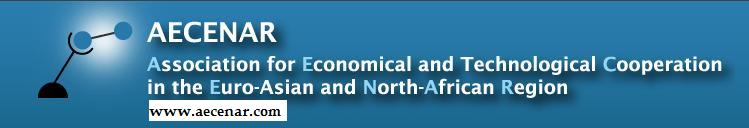 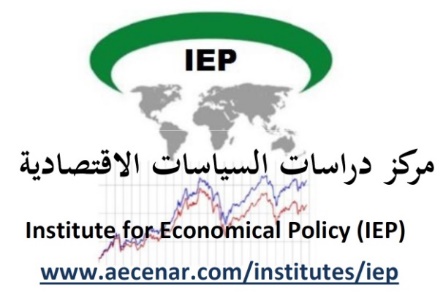 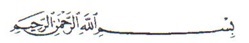 North Lebanon Bus Station ProjectAuthor: Maryam Abdel-karimLast Update: 24.03.2020BASICSINTRODUCTIONTransportation is an integral part of the functioning of the society. The transport system improves the social, economic, industrial, commercial progress and transfers the society into an organized one. It is one of the most essential services, vital force for determining the direction of development. To achieve the desired transportation balance and the system to be efficient, it is essential to provide organized facilities in the system, one such facility is a Bus TerminalAs transportation involves the movement of the people and goods, there is a need of an “access point” in transport system to use it. These access points are known as “Terminals” or the fixed facilities. Terminals are one of the main components of any mode of transportation.Bus terminals are predominantly used for inter-city and intra city movement because of the higher accessibility of bus terminals.Terminals serve as a point of:ConcentrationDispersionLoading/unloading of the passengersInterchange of modeStorage of passengers and vehiclesMaintenance of vehicleFacilities and amenities for the users and crewDocumentation of movementInformation systemIntegration of various systems of transportationHIERARCHY OF BUS TERMINALSHierarchy of Bus Terminals:Road based bus stopRoad side bus bayBus stop distributedSub nodal terminalNodal bus terminalIntercity bus terminal and interstate bus terminal(ISBT)PLANNING CRITERIAIn general, the four basic planning criteria for planning of terminals are:NEEDNEED of the terminal arises with increase in the demand. An organized bus terminal should meet the following requirements:AccessibilityComfort and convenienceSafetyEasy processingSIZEThe following factors are considered to characterize the size of the terminal and its functions:Flow of trafficSystem characteristicsUser characteristicsLOCATIONThe selection of the location should satisfy the following criteria:It should form a component in the hierarchy of transport systemsIt should be a component in the hierarchical system of transportation terminalsThe concentration and dispersal costs should be minimumIt should be located such that as point of coordination and integration between intercity and intra city transportDESIGNFollowing points should be kept in mind for efficient workability of terminal:Segregation of bus and non-bus trafficSegregation of pedestrian and vehicular movementElimination of vehicular traffic conflictSegregation of pedestrian flowsMinimum processing for the busesSegregation of transportation and no transportation activitiesBUS TERMINALS MAIN REQUIREMENTSPublic lockers and telephonesDispatch officeOfficesRental spaceWaiting roomBuffetPublic toiletsKiosksEnquiry and bookingLeft luggageLost propertyFacilities for staffFacilities for vehicle maintenanceDrivers rest roomsFilling stationSecurity check postCar/auto parkingAccommodation/DORMATORYTYPE OF VEHICULAR MOVEMENT AROUND APPROACHING PARKING BAYSTYPE 1: SHUNTING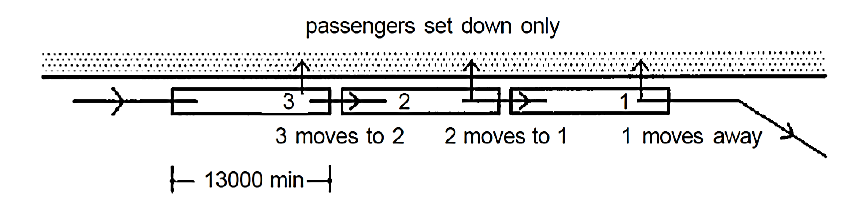 Shunting where a vehicle only sets down passengers on the concourse before moving off to park or pick up more passengers> This avoids waiting to occupy a pre-determined bay, and reduces effective journey time.TYPE 2: DRIVE THROUGH BAYS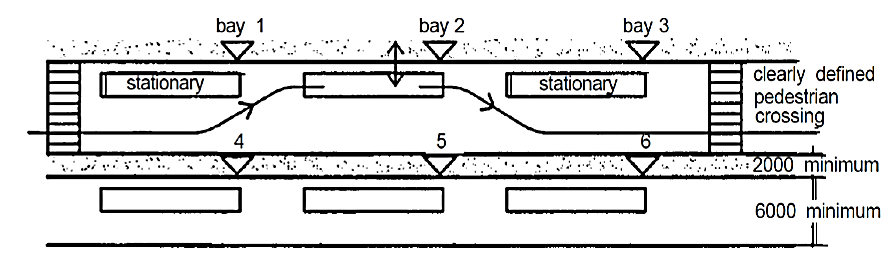 Drive-through bays are fixed positions for setting down and/or collecting passengers. They are in a line, so a vehicle often has to approach its bay between two stationary vehicles. In practice it is often necessary to have isolated islands for additional bays, with the inevitable conflict between passenger and vehicle circulation.TYPE 3: SAW TOOTH BAYS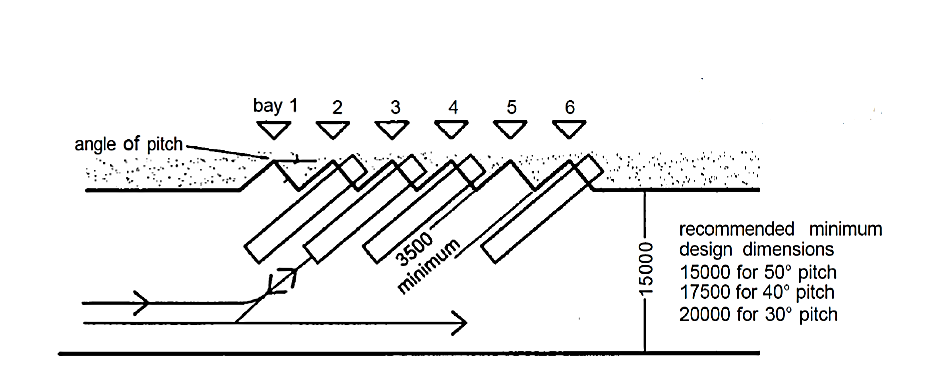 Saw-tooth layouts have fixed bay positions for setting down and/or collecting passengers with the profile of the concourse made into an echelon or saw-tooth pattern. In theory the angle of pitch between the vehicle front and the axis of the concourse can be anything from 1˚ to 90˚; in practice it lies between 20˚ and 50˚. The vehicle arrives coming forward, and leaves in reserve, thus reducing the conflicts between vehicle and passenger circulation, but demands extra care in reversing.Passenger safety and control are particularly important when detailing saw-tooth bays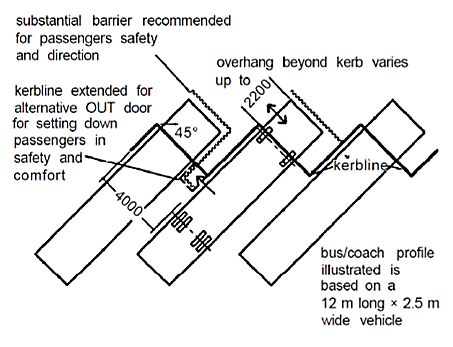 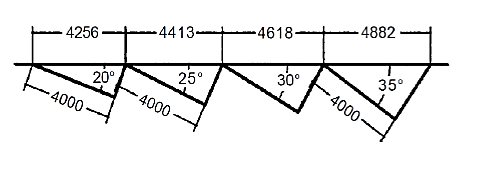 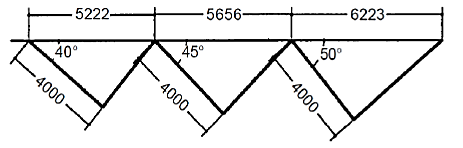 As the angle of pitch in saw-tooth bays increases so does the distance between each bay.BUS DIMENSIONS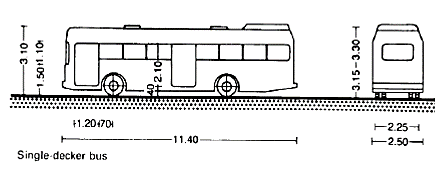 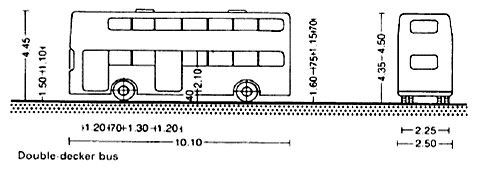 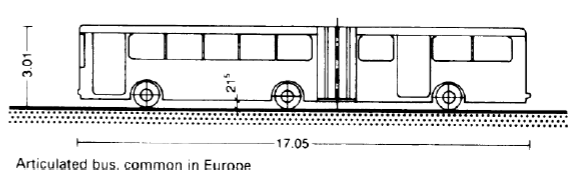 BUS TURNING REDIUS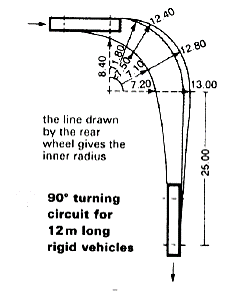 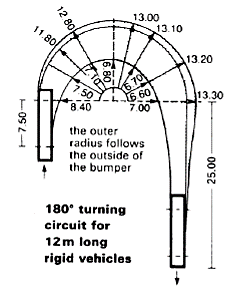 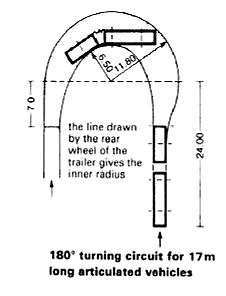 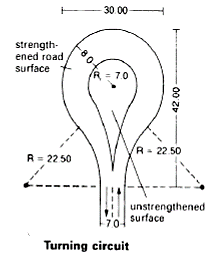 PLATFORM TYPEPARALLEL LOADINGRequire excessive amount of spaceBuses must usually wait until first bus exitsLarge terminal requires pedestrian under/overpass facilities to protect passengers while crossing lanes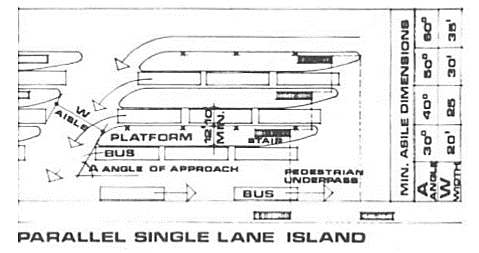 RADIAL SAW TOOTH LOADINGMost efficient-buses swing into position along natural driving arcSpace required at front is minimum-wide space at rear making maneuvering easy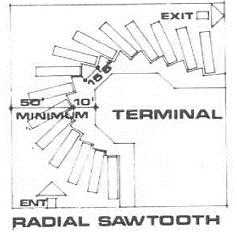 STRAIGHT SAW TOOTH LOADINGEfficient –employed where lot is comparatively narrow and deepPassenger has direct approach to loading doorBaggage truck can operate between buses for side loading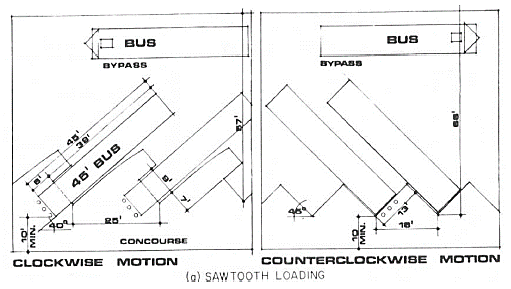 RIGHT ANGLE LOADINGDisadvantages include:Out swinging bus door which forms a barrier around which passenger must pass.Bus maneuvering difficult 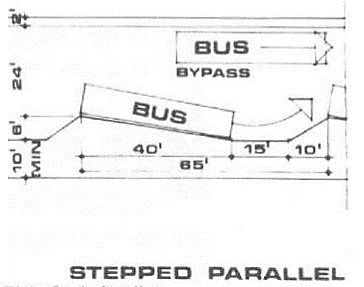 APPLICATION